В соответствии с Федеральными законами от 25.12.2008 №273–ФЗ 
«О противодействии коррупции», от 03.12.2012 №230–ФЗ «О контроле за соответствием расходов лиц, замещающих государственные должности, и иных лиц их доходам», Указом Президента Российской Федерации от 08.07.2013 № 613 «Вопросы противодействия коррупции», администрация Козловского муниципального округа Чувашской Республики постановляет:1. Утвердить прилагаемый Порядок размещения сведений о доходах, расходах, об имуществе и обязательствах имущественного характера лиц, замещающих должности муниципальной службы в администрации Козловского муниципального округа Чувашской Республики, и членов их семей в информационно–телекоммуникационной сети «Интернет» на официальном сайте Козловского муниципального округа Чувашской Республики и предоставления этих сведений средствам массовой информации для опубликования (далее – Порядок).2. Признать утратившими силу:постановление администрации Козловского района Чувашской Республики от 
09.11.2017 №514 «Об утверждении Порядка размещения сведений о доходах, расходах, об имуществе и обязательствах имущественного характера лиц, замещающих должности муниципальной службы в администрации Козловского района Чувашской Республики и членов их семей на официальном сайте администрации Козловского района Чувашской Республики и предоставления этих сведений средствам массовой информации для опубликования»;постановление администрации Козловского района Чувашской Республики от 26.03.2021 №133 «О внесении изменения в постановление администрации Козловского района Чувашской Республики от 09.11.2017 №514»;постановление администрации Андреево–Базарского сельского поселения Козловского района Чувашской Республики от 03.09.2013 №47 «Об утверждении Порядка размещения сведений о доходах, расходах, об имуществе и обязательствах имущественного характера лиц, замещающих муниципальные должности, должности муниципальной службы Андреево–Базарского сельского поселения Козловского района, и членов их семей на официальном сайте Андреево–Базарского сельского поселения Козловского района и предоставления этих сведений средствам массовой информации для опубликования»;постановление администрации Андреево–Базарского сельского поселения Козловского района Чувашской Республики от 25.03.2021 №14 « О внесении изменений в постановление администрации Андреево–Базарского сельского поселения Козловского района Чувашской Республики от 03.09.2013 №47 «Об утверждении Порядка размещения сведений о доходах, расходах, об имуществе и обязательствах имущественного характера лиц, замещающих муниципальные должности, должности муниципальной службы Андреево–Базарского сельского поселения Козловского района, и членов их семей на официальном сайте Андреево–Базарского сельского поселения Козловского района и предоставления этих сведений средствам массовой информации для опубликования»;постановление администрации Аттиковского сельского поселения Козловского района Чувашской Республики 02.08.2013 №28 «Об утверждении Порядка размещения сведений о доходах, расходах, об имуществе и обязательствах имущественного характера лиц, замещающих муниципальные должности, должности муниципальной службы Аттиковского сельского поселения, и членов их семей на официальном сайте администрации Аттиковского сельского поселения и предоставления этих сведений средствам массовой информации для опубликования»;постановление администрации Аттиковского сельского поселения Козловского района Чувашской Республики от 22.03.2021 №11 «О внесении изменений в постановление администрации от 02.08.2013 №28 «Об утверждении Порядка размещения сведений о доходах, расходах, об имуществе и обязательствах имущественного характера лиц, замещающих муниципальные должности, должности муниципальной службы Аттиковского сельского поселения, и членов их семей на официальном сайте администрации Аттиковского сельского поселения и предоставления этих сведений средствам массовой информации для опубликования»;постановление администрации Байгуловского сельского поселения Козловского района Чувашской Республики 12.08.2013 №32 «Об утверждении Порядка размещения сведений о доходах, о расходах, об имуществе и обязательствах имущественного характера лиц, замещающих должности муниципальной службы в администрации, и членов их семей в сети Интернет на официальном сайте Байгуловского сельского поселения и предоставления этих сведений средствам массовой информации для опубликования»;постановление администрации Байгуловского сельского поселения Козловского района от 02.04.2021 №17 «О внесении изменений в Порядок размещения сведений о доходах, расходах, об имуществе и обязательствах имущественного характера лиц, замещающих должности муниципальной службы в администрации, и членов их семей в сети Интернет на официальном сайте Байгуловского сельского поселения и предоставления этих сведений средствам массовой информации для опубликования»;постановление администрации Еметкинского сельского поселения Козловского района Чувашской Рсепублики 15.08.2013 №30 «Об утверждении Порядка размещения сведений о доходах, о расходах, об имуществе и обязательствах имущественного характера лиц, замещающих должности муниципальной службы в администрации Еметкинского сельского поселения Козловского района, и членов их семей в сети Интернет на официальном сайте Еметкинского сельского поселения Козловского района и предоставления этих сведений средствам массовой информации для опубликования»;постановление администрации Еметкинского сельского поселения Козловского района Чувашской Республики от 16.04.2015 №18 «О внесении изменений в Порядок размещения сведений о доходах, расходах, об имуществе и обязательствах имущественного характера лиц, замещающих должности муниципальной службы в администрации Еметкинского сельского поселения Козловского района, и членов их семей в сети Интернет на официальном сайте Еметкинского сельского поселения Козловского района и предоставления этих сведений средствам массовой информации для опубликования»;постановление администрации Еметкинского сельского поселения Козловского района от 22.03.2021 №22 «О внесении изменения в постановление администрации Еметкинского сельского поселения Козловского района от 15.08.2013 №30 
«Об утверждении порядка размещения сведений о доходах, расходах, об имуществе и обязательствах имущественного характера лиц, замещающих должности муниципальной службы в администрации Еметкинского сельского поселения Козловского района, и членов их семей в сети интернет на официальном сайте Еметкинского сельского поселения Козловского района и предоставления этих сведений средствам массовой информации для опубликования»;постановление администрации Карамышевского сельского поселения Козловского района от 13.08.2013 №51 «Об утверждении Порядка размещения сведений о доходах, расходах, об имуществе и обязательствах имущественного характера лиц, замещающих муниципальные должности, должности муниципальной службы Карамышевского сельского поселения Козловского района, и членов их семей на официальном сайте Карамышевского сельского поселения Козловского района и предоставление этих сведений средствам массовой информации для опубликования»;постановление администрации Карамышевского сельского поселения Козловского района Чувашской Республики от 10.07.2015 №64 «О внесении изменений в постановление администрации Карамышевского сельского поселения Козловского района Чувашской Республики от 13.08.2013 №51»; постановление администрации Карамышевского сельского поселения Козловского района Чувашской Республики от 23.03.2021 №5 «О внесении изменений в постановление администрации Карамышевского сельского поселения Козловского района Чувашской Республики от 13.08.2013 №51».постановление администрации Козловского городского поселения Козловского района Чувашской Республики №43 от 24.04.2015 «Об утверждении Порядка размещения сведений о доходах, расходах, об имуществе и обязательствах имущественного характера лиц, замещающих муниципальные должности, занимающих должности муниципальной службы и замещающих должность руководителя муниципального учреждения Козловского городского поселения  и членов их семей в сети Интернет на официальном сайте Козловского городского поселения Козловского района Чувашской Республики и предоставления этих сведений средствам массовой информации для опубликования»;постановление Карачевского сельского поселения Козловского района Чувашской Республики от 06.08.2013 № 27 «Об утверждении Порядка размещения сведений о доходах, расходах, об имуществе и обязательствах имущественного характера лиц, замещающих муниципальные должности, должности муниципальной службы Карачевского сельского поселения Козловского района, и членов их семей на официальном сайте Карачевского сельского поселения Козловского района и предоставления этих сведений средствам массовой информации для опубликования».постановление Карачевского сельского поселения Козловского района Чувашской Республики от 23.03.2021 № 28 «О внесении изменений в постановление администрации от 06.08.2013 № 27 «Об утверждении Порядка размещения сведений о доходах, расходах, об имуществе и обязательствах имущественного характера лиц, замещающих муниципальные должности, должности муниципальной службы Карачевского сельского поселения, и членов их семей на официальном сайте администрации Карачевского сельского поселения и предоставления этих сведений средствам массовой информации для опубликования»;Постановление администрации Солдыбаевского сельсого поселения от 06.08.2013 №17 «Об утверждении Порядка размещения сведений о доходах, расходах, об имуществе и обязательствах имущественного характера лиц, замещающих муниципальные должности, должности муниципальной службы Солдыбаевского сельского поселения Козловского района, и членов их семей на официальном сайте Солдыбаевского сельского поселения Козловского района и предоставления этих сведений средствам массовой информации для опубликования»;постановление администрации Тюрлеминского сельского поселения Козловского района Чувашской Республики от 06.08.2013 № 40 «Об утверждении Порядка размещения сведений о доходах, о расходах, об имуществе и обязательствах имущественного характера лиц, замещающих должности муниципальной службы в администрации Тюрлеминского сельского поселения Козловского района , и членов их семей в сети Интернет на официальном сайте администрации Тюрлеминского сельского поселения Козловского района  и предоставления этих сведений средствам массовой информации для опубликования»;постановление администрации Тюрлеминского сельского поселения Козловского района Чувашской Республики от 30.03.2021 №30 «О внесении изменений в постановление от 06.08.2013 №40 «Порядок размещения сведений о доходах, расходах, об имуществе и обязательствах имущественного характера лиц, замещающих муниципальные должности, должности муниципальной службы Тюрлеминского сельского поселения Козловского района, и членов их семей на официальном сайте Тюрлеминского сельского поселения Козловского района и предоставления этих сведений средствам массовой информации для опубликования»;постановление администрации Янгильдинского сельского поселения Козловского  района 08.08.2013 N 29 "Об утверждении Порядка размещения сведений о доходах, о расходах, об имуществе и обязательствах имущественного характера лиц, замещающих должности муниципальной службы в администрации Янгильдинского сельского поселения Козловского района района, и членов их семей в сети Интернет на официальном сайте  администрации Янгильдинского сельского поселения Козловского района и предоставления этих сведений средствам массовой информации для опубликования»;постановление администрации Янгильдинского сельского поселения Козловского  района Чувашской Республики от 15.04.2015 №12 «О внесении изменений в постановление администрации от 08.08.2013 № 29 «Об утверждении Порядка размещения сведений о доходах, расходах, об имуществе и обязательствах имущественного характера лиц, замещающих муниципальные должности, должности муниципальной службы Янгильдинского сельского поселения, и членов их семей на официальном сайте администрации Янгильдинского сельского поселения и предоставления этих сведений средствам массовой информации для опубликования»;постановление администрации Янгильдинского сельского поселения Козловского  района Чувашской Республики от 23.03.2021 №19 «О внесении изменений в постановление администрации от 08.08.2013 № 29 «Об утверждении Порядка размещения сведений о доходах, расходах, об имуществе и обязательствах имущественного характера лиц, замещающих муниципальные должности, должности муниципальной службы Янгильдинского сельского поселения, и членов их семей на официальном сайте администрации Янгильдинского сельского поселения и предоставления этих сведений средствам массовой информации для опубликования»3. Настоящее постановление подлежит опубликованию в периодическом печатном издании «Козловский вестник» и размещению на официальном сайте Козловского муниципального округа в сети «Интернет».4. Настоящее постановление вступает в силу со дня его официального опубликования.ГлаваКозловского муниципального округаЧувашской Республики                                                                                             А.Н. ЛюдковПорядокразмещения сведений о доходах, расходах, об имуществе и обязательствах имущественного характера лиц, замещающих должности муниципальной службы в администрации Козловского муниципального округа Чувашской Республики, и членов их семей в информационно–телекоммуникационной сети «Интернет» на официальном сайте Козловского муниципального округа Чувашской Республики и предоставления этих сведений средствам массовой информации для опубликования1. Настоящий порядок устанавливает обязанность администрации Козловского муниципального округа Чувашской Республики по размещению сведений о доходах, расходах, об имуществе и обязательствах имущественного характера лиц, замещающих должности муниципальной службы в администрации Козловского муниципального округа Чувашской Республики, их супругов и несовершеннолетних детей в информационно–телекоммуникационной сети «Интернет» на официальном сайте Козловского муниципального округа (далее – официальный сайт), а также по предоставлению этих сведений средствам массовой информации для опубликования в связи с их запросами.2. На официальном сайте размещаются и средствам массовой информации предоставляются для опубликования следующие сведения о доходах, расходах, об имуществе и обязательствах имущественного характера:а) перечень объектов недвижимого имущества, принадлежащих лицу, замещающему должность муниципальной службы в администрации Козловского муниципального округа Чувашской Республики, его супруге (супругу) и несовершеннолетним детям на праве собственности или находящихся в их пользовании, с указанием вида, площади и страны расположения каждого из них;б) перечень транспортных средств, с указанием вида и марки, принадлежащих на праве собственности лицу, замещающему должность муниципальной службы в администрации Козловского муниципального округа Чувашской Республики, его супруге (супругу) и несовершеннолетним детям;в) декларированный годовой доход лица, замещающего должность муниципальной службы в администрации Козловского муниципального округа Чувашской Республики, его супруги (супруга) и несовершеннолетних детей;г) сведения об источниках получения средств, за счет которых совершены сделки (совершена сделка) по приобретению земельного участка, другого объекта недвижимого имущества, транспортного средства, ценных бумаг (долей участия, паев в уставных (складочных) капиталах организаций), цифровых финансовых активов, цифровой валюты, если общая сумма таких сделок (сумма такой сделки) превышает общий доход лица, замещающего должность муниципальной службы в администрации Козловского муниципального округа Чувашской Республики и его супруги (супруга) за три последних года, предшествующих отчетному периоду.3. В размещаемых на официальном сайте и предоставляемых средствам массовой информации для опубликования сведениях о доходах, расходах об имуществе и обязательствах имущественного характера запрещается указывать:а) иные сведения (кроме указанных в пункте 2 настоящего порядка) о доходах лица, замещающего должность муниципальной службы в администрации Козловского муниципального округа Чувашской Республики, его супруги (супруга) и несовершеннолетних детей, об имуществе, принадлежащем на праве собственности названным лицам, и об их обязательствах имущественного характера;б) персональные данные супруги (супруга), детей и иных членов семьи лица, замещающего должность муниципальной службы в администрации Козловского муниципального округа Чувашской Республики;в) данные, позволяющие определить место жительства, почтовый адрес, телефон и иные индивидуальные средства коммуникации лица, замещающего должность муниципальной службы в администрации Козловского муниципального округа Чувашской Республики, его супруги (супруга) и иных членов семьи;г) данные, позволяющие определить местонахождение объектов недвижимого имущества, принадлежащих лицу, замещающему должность муниципальной службы в администрации Козловского муниципального округа Чувашской Республики, его супруге (супругу), детям, иным членам семьи на праве собственности или находящихся в их пользовании;д) информацию, отнесенную к государственной тайне или являющуюся конфиденциальной.4. Сведения о доходах, расходах, об имуществе и обязательствах имущественного характера, указанные в пункте 2 настоящего порядка, находятся на официальном сайте  Козловского муниципального округа Чувашской Республики и ежегодно обновляются в течение 14 рабочих дней со дня истечения срока, установленного для их подачи.5. Размещение на официальном сайте сведений о доходах, расходах, об имуществе и обязательствах имущественного характера, указанных в пункте 2 настоящего порядка, представленных лицами, замещающими должности муниципальной службы в администрации Козловского муниципального округа Чувашской Республики, обеспечивается отделом организационно–контрольной и кадровой работы администрации Козловского муниципального округа Чувашской Республики, который:1) в течение трех рабочих дней со дня поступления запроса от средства массовой информации сообщают о нем лицу, замещающему должность муниципальной службы, в отношении которого поступил запрос;2) в течение семи рабочих дней со дня поступления запроса от средства массовой информации обеспечивают предоставление ему сведений, указанных в пункте 2 настоящего порядка, в том случае, если запрашиваемые сведения отсутствуют на официальном сайте.6. Должностное лицо отдела организационно–контрольной и кадровой работы администрации Козловского муниципального округа Чувашской Республики, обеспечивающее размещение сведений о доходах, расходах, об имуществе и обязательствах имущественного характера на официальном сайте и их представление средствам массовой информации для опубликования, несет ответственность в соответствии с законодательством Российской Федерации за несоблюдение настоящего порядка, а также за разглашение сведений, отнесенных к государственной тайне или являющихся конфиденциальными.ЧĂваш РеспубликиКуславкка МУНИЦИПАЛЛĂОКРУГĔНАдминистрацийĔЙЫШĂНУ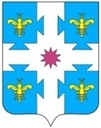 Чувашская республикаАДМИНИСТРАЦИЯКозловского муниципального округаПОСТАНОВЛЕНИЕ__.__.2023 _ №11.05.2023  №399Куславкка хулиг. КозловкаОб утверждении Порядка размещения сведений о доходах, расходах, об имуществе и обязательствах имущественного характера лиц, замещающих должности муниципальной службы в администрации Козловского муниципального округа Чувашской Республики, и членов их семей в информационно–телекоммуникационной сети «Интернет» на официальном сайте Козловского муниципального округа Чувашской Республики и предоставления этих сведений средствам массовой информации для опубликования"Приложениек постановлению администрацииКозловского муниципального округа Чувашской Республикиот 11.05.2023 №399